DIVULGAÇÃO DE VAGAS PARA CONTRATOS/ 2019PROFESSOR DA EDUCAÇÃO BÁSICAMODALIDADE: Ensino RegularDia: 25/07/2019Horário: 13:30 horasLocal: Prédio do antigo Fórum de Itapecerica-MGDIVULGAÇÃO:Itapecerica/MG,22 de julho de 2019Horário: 15:00 horasATENÇÃO: Os candidatos deverão estar munidos de TODOS os documentos (originais e cópias), conforme Edital de inscrição.A “declaração de bens” e a “declaração de acúmulo” serão fornecidas pela Secretaria no ato da designação; o “número da Conta Itaú” não será obrigatório para quem ainda não possui conta.Jeanete Aparecida GondimSecretária Municipal de Educação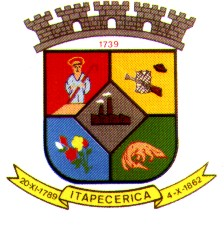 PREFEITURA MUNICIPAL DE ITAPECERICASecretaria Municipal de Educação - Fone (37) 3341 – 8516ADM. 2017/2020CargoEscola de AtuaçãoTurnoPeríodo de ContratoObservaçãoMotivo da DesignaçãoProfessor Regente(temporário)E.M. “Joaquim Diogo”(Córrego Fundo)Matutino14/08/19 a 12/10/2019Turma Multiseriada2º e 3º anosSubstituição de férias-prêmioOBSERVAÇÃO: Não aceita procuração